Free Family Days Out Harrogate District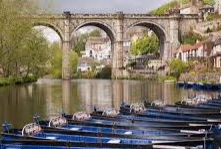 Picnic at Knaresborough River – Horse shoe field / Conyingham Hall parking.Valley Gardens Harrogate Play park & Walk  HG1 2SZ (Crazy Golf extra payment)Bike ride Bilton to Ripley cycle way (Flat course)Pine Woods Walk & Picnic near Valley GardensBirk Cragg, walk & scrambling in streamAlmscliffe Cragg, walk & climbing rocksBrimham Rocks  HG3 4DW (Pay for parking)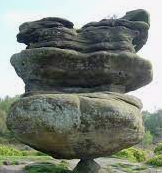 7 Bridges walk RiponReservoir walks: Swinsty, Fewston & Thrusscross – Car parking available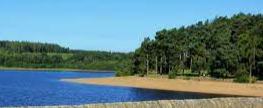 Further a fieldWest Yorkshire Sculpture Park (Pay for parking)York Railway museum – Free entry (Use park & ride)Otley Chevin – Walk & rocks LS21 3DGBolton Abbey (Pay for Parking £10)Appletreewick river free parking Pateley Bridge – Playgrounds and river walk   Ingleton Falls Walk – Walk around the top for free & see Thornton Force & Beezley Falls for free too. 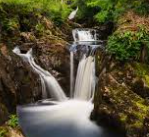 Aysgarth Falls (DL8 3TH)  Parking £4.50 all day   £2.50 2hrs – Dog FriendlyMalham CoveGolden Acre park 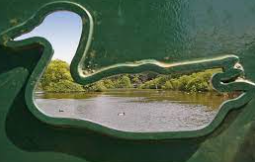 Roundhay Park - LeedsTemple Newsam groundsClosest Beach – Redcar, Saltburn, Filey    Buckets & Spades  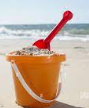 